Response Form - Consultation 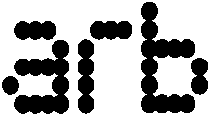 Architects Registration BoardConsultation on the proposed amendments to ARB’s General Rules (2020/01)Response from:(Name)(Job Title)(Organisation)(Postal address)(email address)Please complete and return to Architects Registration Board by email at corporate@arb.org.uk Responses must be submitted by 4pm on Friday 18 December 2020.Architects Registration BoardConsultation FeedbackWe would welcome your general views and comments on the proposed amendments which can be viewed here.COMMENTS: